Mise en place des expériences: - Mise en place de 5 ateliers.- Elèves par binôme.- Trace écrite placée sur chaque atelier (les élèves les colleront ensuite sur la feuille de cours).- Fiche descriptive du déroulement de l'expérience placée sur chaque atelier (fiches ci-dessous).  - Les binômes passent à tour de rôle sur chaque atelier. Expérience 1:  La vue et le toucher sont -ils suffisants? 	 Voici 6 coupelles qui contiennent des poudres blanches. Je vais devoir reconnaître chaque poudre et la placer dans la bonne case. 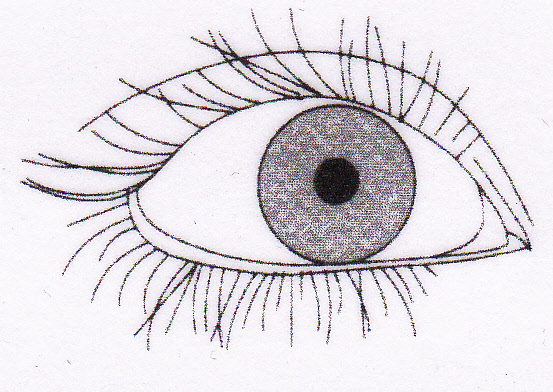 1- Je regarde les poudres.     Quand je reconnais une poudre, je pose     la coupelle dans sa case. 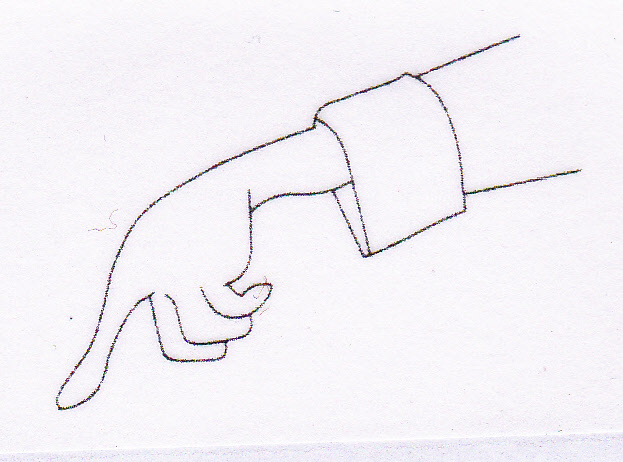 2- Je touche les poudres qui restent.    Quand je reconnais une poudre, je pose     la coupelle dans sa case.3- J'écris en bleu  mes résultats sur ma feuille.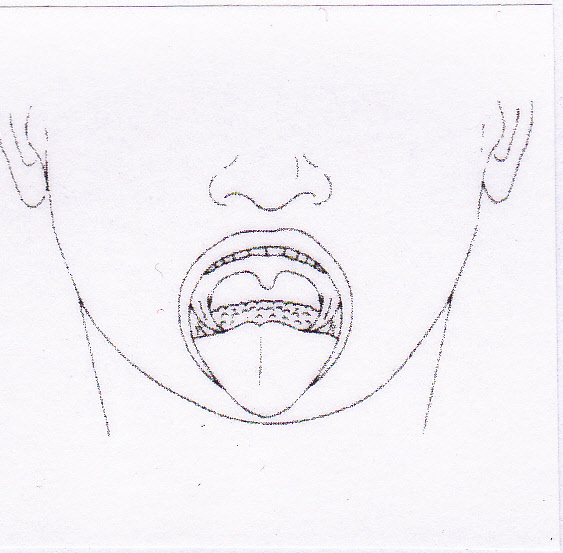 4- Si j'ai besoin,  je goûte les poudres. Je place chaque coupelle dans sa case.Je  peux déplacer des coupelles si je me suis trompé(e).4- J'écris en rouge  mes résultats sur ma feuille.5- J'enlève les coupelles de la feuille et je les pose en désordre sur le côté.( à imprimer en A3)Expérience 2 : Mise en évidence des 4 saveursVoici 4 verres remplis d'eau + un additif. Je vais devoir reconnaître la saveur que contient chaque verre.Tu dois utiliser une cuillère propre pour chaque dégustation. 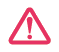 1- A l'aide d'une cuillère, je goûte le verre 1.     J'écris mon résultat. 2- A l'aide d'une cuillère, je goûte le verre 2.     J'écris mon résultat. 3- A l'aide d'une cuillère, je goûte le verre 3.     J'écris mon résultat. 4- A l'aide d'une cuillère, je goûte le verre 4.     J'écris mon résultat. Expérience 3 : Mise en évidence de la vue dans l'appréciation d'un 			aliment Voici 4 verres remplis d'eau + additifs. Je vais devoir reconnaître ce  que contient chaque verre.1- Je regarde le contenu du verre n°1.   Je propose une réponse à l'écrit.2 - A l'aide d'une cuillère, je goûte le verre 1.     J'écris mon résultat. 3- Je regarde le contenu du verre n°2.   Je propose une réponse à l'écrit.4 - A l'aide d'une cuillère, je goûte le verre 2.     J'écris mon résultat.5- Je regarde le contenu du verre n°3.   Je propose une réponse à l'écrit.6 - A l'aide d'une cuillère, je goûte le verre 3.     J'écris mon résultat7- Je regarde le contenu du verre n°4.   Je propose une réponse à l'écrit.8 - A l'aide d'une cuillère, je goûte le verre 4.     J'écris mon résultat. Expérience 4 : Mise en évidence de l'odorat dans l'appréciation d'un alimentVoici 6 boites perforées. .Je vais devoir reconnaître, à l'odeur, ce qu'il y a dans chaque boite. ( Voici les étiquettes données dans la 2ème partie de l'expérience) Expérience  5 : Mise en évidence de l'ouïe dans l'appréciation d'un alimentPour cette expérience, c'est le professeur qui fait "bouger" l'aliment. Les expériences Le matérielCritères de réussiteExpérience 16 coupelles remplies de sucre en poudre , sel, farine, sucre glace, maïzena, levure.  Le document A3Coupelles remplies au même niveau Expérience 24 verres contenant :- Eau+ sucre- Eau+ sel- Eau+ jus de pamplemousse- Eau+ jus de citron Verres colorés (ici 4 verres verts) pour éviter de voir les nuances de couleur ou bien utiliser le même colorant. Expérience 34 verres contenant:Verre 1: eau + colorant rouge+  citron Verre 2: eau + colorant bleu + sucreVerre 3: eau+ colorant vert+ sel Verre 4: eau + colorant jaune + sirop à la menthe (blanc) Demander aux élèves d'être discret sur leurs réponses afin de laisser la surprise aux élèves suivantsExpérience 46 boites contenant: - Feuilles de menthe- Vanille - Noix de coco- Cannelle- Fromage - Curry6 boites identiques (type camembert)  perforées Expérience 5Réalisée par le professeur:- Céréales types corn flakes- Bonbon enveloppé- Boisson pétillante- Pain frais- Paquet de gâteaux- PommeLes élèves ont les yeux bandés.Le professeur:écrase les céréales entre ses doigtsfait bouger le bonbon dans sa main verse la boisson dans un verrecoupe le pain avec ses mainsbouge l'emballageépluche la pomme